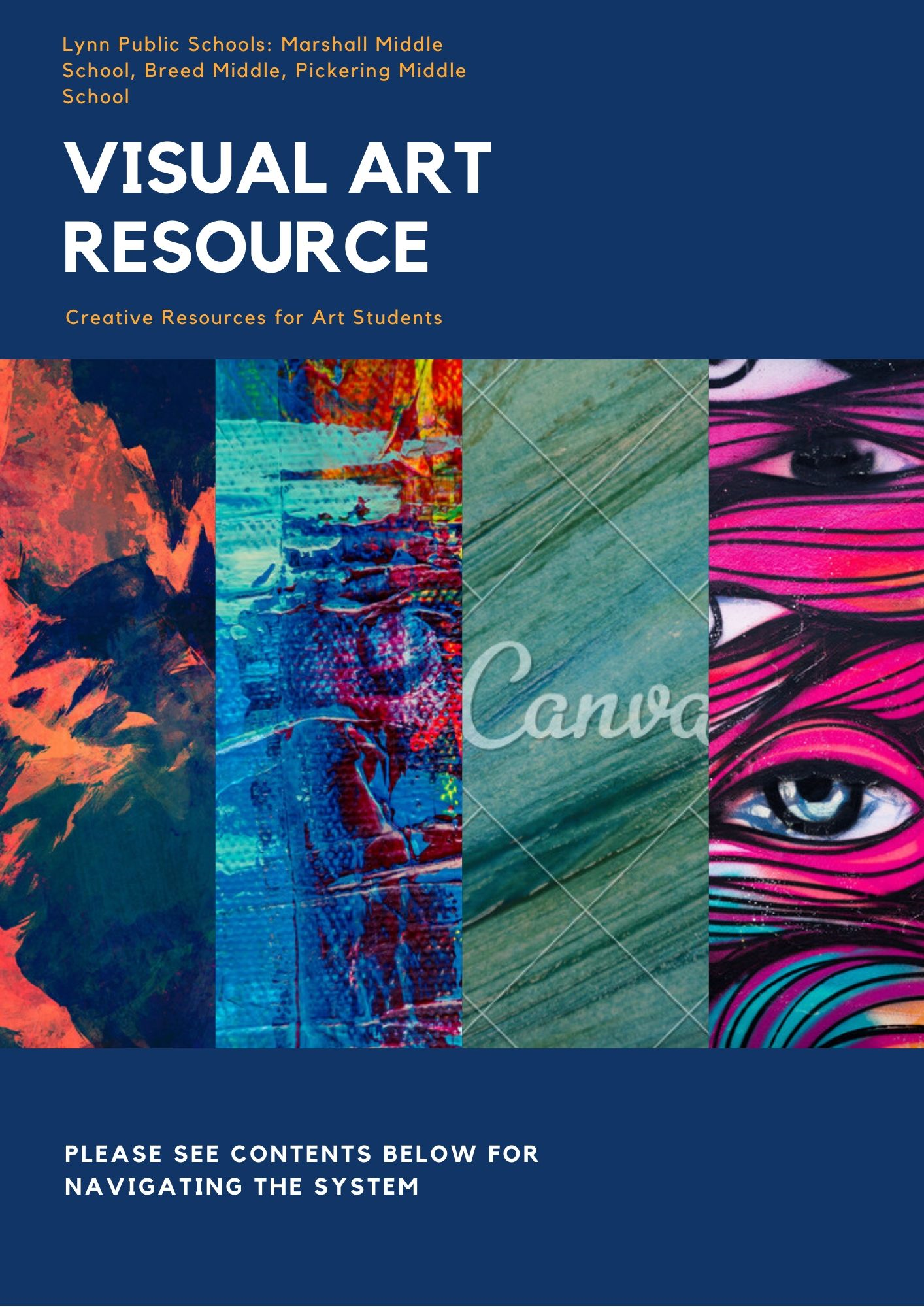 Art WebsitesVideo and projectshttps://mass.pbslearningmedia.org/r3562a50eesource/-1570-4613-945d-883b00d15498/art-basics-with-dick-termes-drawing-cube-basic/27 Art Activities to try at homehttps://theartofeducation.edu/A Variety of online Art Activiteswww.Toytheater.comArt Educational Website with lessons on Artists, History, Mediahttps://www.khanacademy.org/humanities/ap-art-history/introduction-ap-arthistory/v/visual-analysisVideos about inspirational artists and mediahttps://kqed.org/artsCreate graffiti style name taghttps://www.graffiticreator.net/Art AppsStep by Step Drawing Lessonshttps://apps.apple.com/au/app/how-to-draw-simple-lessons/id422572351Painting and drawing app in Neonhttps://play.google.com/store/apps/details?id=com.doodlejoy.studio.kidsdoojoy&hl=en_USPainting/Drawing Appwww.Sumopaint.comPainting Programhttps://krita.org/en/Easy to use Painting Programhttp://mypaint.org/Draw, Paint, Sketch Apphttps://sketchbook.com/Color by numberhttps://play.google.com/store/apps/details?id=com.color.by.number.paint.ly.pixel.art&hl=en_USManga and Anime Arthttps://medibangpaint.com/en/Draw and Paint Apphttps://ibispaint.com/?lang=en-USIdeasNature Art- Research in your backyard and community and create a self portraitUpcycling-find recycled items in your home and create a sculptureOnline- watch a creative video and create your own art inspired by it